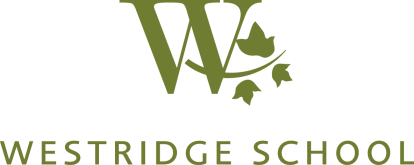 After School Program Enrollment FormStudent’s Name:						 Grade (2016-17):	Parent/Guardian’s Name:									 	Phone:  Cell			 Work		   	  Home			Parent/Guardian’s Name:									 	Phone:  Cell			 Work		   	  Home			Parent/Guardian’s Name:									 	Phone:  Cell			 Work		   	  Home			Email address (all correspondence will be sent by email): Afterschool Program Payment Options:		   Pay in full by June 30th ($1,000.00)   Pay ½ by June 30th and ½ by Nov 15th ($500.00 each payment)   Other (as agreed to by the Business Office)Print Name:								Signature:								Form should be completed and returned by June 30th. Any questions regarding payment please call or email Danica Bourgault at 626 799-1053, x 243, or dbourgault@westridge.org. 